Fiche de technicité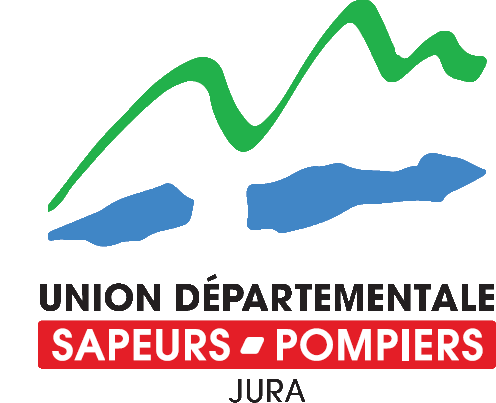 FICHE DE SUIVI DES GESTES – TECHNICITÉPremiers Secours en Équipe niveau 1Nom : ………………………….  Prénom : …………………………….   Date de la formation : …/……/…….Gestes d’hygiène et d’asepsieAcquisGestes d’urgence vitaleAcquisLavage des mainsLVA victime assiseFriction des mainsLVA chez un maladeMise en place de gants stérilesLVA élévation du mentonMise en place de gants à usage uniqueCanules oropharyngéesPort d’autres équipementsDAENettoyage et désinfection d’un matérielVentilation par méthode oraleUtilisation des désinfectantsVentilation par insufflateur manuelUtilisation des emballages DASRIGestes de soinsGestes d’examenAdministration d’oxygène par inhalationGestes complémentaires d’examenApplication de froidInterrogatoire de la victimePansement + maintien de pansementMesure de la pression artérielle par auscultationEmballage au moyen d’un pansement stérileMesure de la pression artérielle par palpationUtilisation d’une bouteille d’oxygèneMesure de la pression artérielle  automatiqueAide à la prise de médicamentsMesure de la saturationLot membre arrachéMesure de la températurePositions d’attenteRecherche d’une détresse vitalePosition d’attente et de transportRepérage en cas de nombreuses victimesPLS à deuxGestes de protection et de sécuritéPLS seulDégagements d’urgenceLes immobilisationsGestes d’urgence vitaleImmobilisation au moyen d’une écharpeAdministration d’oxygène par insufflationMaintien de la tête en position neutreAspiration de mucositésPose de collier cervicalCompression manuelle directeRetrait d’un casque de protection seulGarrotRetrait d’un casque de protection à deuxPansement compressifRelevage et brancardageClaques dans le dos (adulte et enfant)Retournement d’urgence à unClaques dans le dos (nourrisson)Retournement d’urgence à deuxCompressions abdominalesPont simpleCompressions thoraciques (obèse)Pont amélioréCompressions thoraciques (nourrisson)Aide à la marcheCompressions thoraciques (MCE adulte)Chaise portoirCompressions thoraciques (MCE enfant)Brancard cuillèreCompressions thoraciques (MCE nourrisson)